Сайт поиска работы №1 в Украине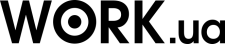 Резюме от 5 июля 2019
Лазаренко Дмитрий Александрович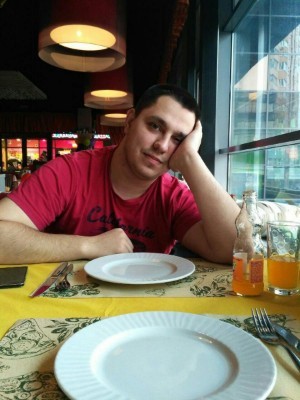 Системный администраторПолная занятость.Возраст:	25 летГород:	КиевКонтактная информацияТелефон:	073 039-70-72Эл. почта:	lazardimka@ukr.netОпыт работыСистемный Администаторс 02.2019 по наст. время (5 месяцев)
ТОВ "Дороги и Мосты", Ирпень (Проектирование)Специалист технической поддержкис 12.2018 по 02.2019 (2 месяца)
ТОВ "Фринет", Київ (Провайдер)- Прием и обработка входящих звонков и почты, а также заявок поданных в другие используемые на предприятии средства связи.
- Технические консультации по работе оборудования и настройке соединения с Интернетом.
- Мониторинг и оперативная передача информации о «неполадках в сети».
- Работа с сетевым оборудованием (switches, настройка vlan).
- Подключение нового оборудования в стойки и коммутация по серверной.
- Настройка роутеров.
- Проверка работоспособности SFP и медиаконвертеров.
- Работа с сетевыми коммутаторами.
- Работа в терминале с командами: ping, ifconfig, mtr, netstat, arp, ssh, telnet.
- Обучение новых сотрудниковСистемный администраторс 07.2018 по 12.2018 (5 месяцев)
Tsarsky city resort, Киев (Отдых)- Установка 1С, M.E.Doc,Клиент-банки.
- Обеспечение работы офисных компьютеров (100 единиц). 
- Работа с коммутаторами Linksys, D-link, ZTE, Edge-Core, FoxGate.
- Выбор и закупка компьютерного оборудования и ПО.
- Сборка, ремонт, компьютеров и ноутбуков.
- Поддержка работоспособности и мелкий ремонт компьютерной, телефонной, периферийной техники.
- Обслуживание орг техники.Специалист технической поддержкис 06.2017 по 07.2018 (1 год 1 месяц)
ТОВ "Фринет", Киев (ИТ)- Прием и обработка входящих звонков и почты, а также заявок поданных в другие используемые на предприятии средства связи.
- Технические консультации по работе оборудования и настройке соединения с Интернетом.
- Мониторинг и оперативная передача информации о «неполадках в сети».
- Работа с сетевым оборудованием (switches, настройка vlan).
- Подключение нового оборудования в стойки и коммутация по серверной.
- Настройка роутеров.
- Проверка работоспособности SFP и медиаконвертеров.
- Работа с сетевыми коммутаторами.
- Работа в терминале с командами: ping, ifconfig, mtr, netstat, arp, ssh, telnet.Оператор биоэнергетических установокс 02.2016 по 08.2016 (6 месяцев)
Завод МДФ, Коростень (Производство ламината)Мониторинг работы оборудованияОбразованиеКиевский национальный университет строительства и архитектурыКомпьютерные системы и сетей, Киев
Неоконченное высшее, с 09.2016 по 06.2019 (2 года 9 месяцев)Коростенський техничный колледжОбслуживание компьютерных систем и сетей, Коростень
Среднее специальное, с 09.2013 по 06.2016 (2 года 9 месяцев)Профессиональные и другие навыкиНавыки работы с компьютером
- Знание ПК
- Понимание построения сетей
- Знания модели OSI
- Принцип построения и функционирования локальный сетей
- Установка,настройка OC семейства Windows
- Сборка,диагностика,ремонт ПК
- TCP/IP,DNS,SMTP,POP3,DHCP,VPN
- Настройка маршрутизаторов (Microtik),коммутаторов 
- Диагностика и устранение сетевых проблем
- Навыки общения с клиентами в роли специалиста тех.поддержки
- Работа с оргтехникой(Замена картриджей,учет,заказ)
- MS Active Directory
- MS Windows Serverи 2012
-Знание языковУкраинский ─ свободноРусский ─ свободноАнглийский ─ начинающийДополнительная информацияБыстрая обучаемость,пунктуальность,ответственность,порядочность.Резюме размещено по адресу: www.work.ua/resumes/4712231